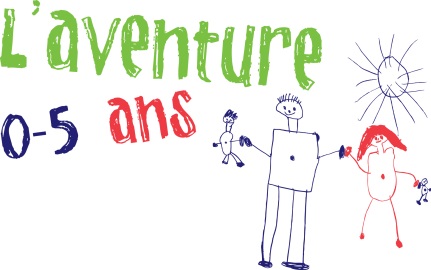 RAPPORT D’ACTIVITÉ 2015-2016En date du : _________________________Nom de l’action :	___________________________________________________________________________Objectif :	___________________________________________________________________________Porteur(s) d’action : 	___________________________________________________________________________Fréquence réalisée : 	_____________________________       Durée en heures :   ___________________________Échéancier réel : 	Du ___________________ au __________________Territoire(s) desservi(s) : Montmagny Nord	 L’Islet Nord	 Montmagny Sud	 L’Islet Sud	Participants rejoints (veuillez préciser le nombre) :	Familles vulnérables rejointes (selon votre point de vue) :  Intervenants 	 ______	 Parents seulement : ______	 SIPPE et OLO	 Jeunes parents Dyade parent-enfant :  		 Monoparentales	 Faible scolaritéNb de parents : 	 ______	Nb enfants 0-12 mois :   ______	 Isolement social	 Faible revenuNb enfants 13-24 mois : ______	Nb enfants 25-36 mois : ______	 HLM Famille	 Autres (précisez) :Nb enfants 37-48 mois : ______	Nb enfants 49-60 mois : ______		     _____________Comment avez-vous rejoint et/ou identifié les familles vulnérables ?________________________________________________________________________________________________________________________________________________________________________________________________________________________________________________Les familles ont-elles bénéficié d’un service de gardiennage ?   Oui     Non  Si oui, combien de familles ont bénéficié de ce service ?   ___________D’après vous, est-ce que l’objectif de l’activité a été atteint ?    Oui     Non   Veuillez énumérer les raisons :________________________________________________________________________________________________________________________________________________________________________________________________________________________________________________Points positifs de l’activité / programme :________________________________________________________________________________________________________________________________________________________________________________________________________________________________________________________________________________________Défis rencontrés : ________________________________________________________________________________________________________________________________________________________________________________________________________________________________________________________________________________________Suite aux défis rencontrés, devrions-nous poursuivre cette action ?   Oui     Non   Si oui, avez-vous des pistes d’amélioration, des commentaires ou recommandations à partager ?____________________________________________________________________________________________________________________________________________________________________________________________________________________________________________________________________________________________________________________________________________________________Réservé à la coordinationNotes : ________________________________________________________________________________________________________________________________________________________________________________________________________________________________________________Cette œuvre est mise à disposition selon les termes de la Licence Creative Commons : Attribution-Pas d’Utilisation Commerciale  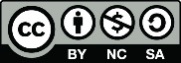 Contribution $ de AE :Dépenses reliées à l’action en date du :             __________Dépenses reliées à l’action en date du :             __________Salaires : __________ $Salaires : __________ $Avantages sociaux :__________ $Avantages sociaux :__________ $Honoraires :__________ $Honoraires :__________ $Frais de déplacement : __________ $Frais de déplacement : __________ $Fournitures : __________ $Fournitures : __________ $Formation : __________ $Formation : __________ $Autres : __________ $Autres : __________ $TOTAL :__________ $TOTAL :__________ $Budget dépensé jusqu’aujourd’hui __________ $Budget dépensé jusqu’aujourd’hui __________ $Budget dépensé jusqu’aujourd’hui __________ $Budget dépensé jusqu’aujourd’hui __________ $